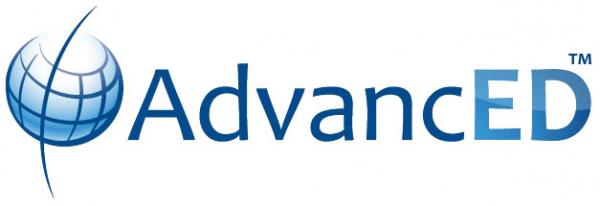 South Central USD #5External Review Team ScheduleDecember 2-5, 2012SUNDAY, December 2, 2012MONDAY, December 3, 2012 (Breakfast at hotel)Tuesday, December 4, 2012 - School Reviews (Breakfast at Hotel)Tuesday, December 4, 2012 - School Reviews continuedTuesday, December 4, 2012 - School Reviews continuedWednesday, December 5, 2012 - System Office (Breakfast at hotel)TimeEventWhereWhoCheck in 3:00 p.m.External Review TeamHoliday Inn Express, Hastings, NEExternal Review Team4:00 p.m. - 6:00 p.m.Evening Work Session #1/Prepare for Day 1Hotel Conference RoomExternal Review Team6:00 p.m.DinnerExternal Review TeamDistrict Leadership TeamSuperintendent: Randy GilsonPrincipals: Jason Searle, Jeff Kenton, Julie Studnicka (Craig McLey cannot attend)SIP Chairs: Amanda Skalka, Connie Porter, Alisa SandahlSIP Team Board Members: Craig Cox, Brian Shaw, Donita FurmanTimeEventWhereWhereWhereWhereWhereWhereWhereWho7:45 a.m.External Review Team Depart for System’s Central Office Holiday Inn ExpressHoliday Inn ExpressHoliday Inn ExpressHoliday Inn ExpressHoliday Inn ExpressHoliday Inn ExpressHoliday Inn ExpressExternal Review Teamwill car pool to system office 8:30 a.m. – 9:00 a.m. Superintendent’s OverviewSandy Creek West Activity RoomSandy Creek West Activity RoomSandy Creek West Activity RoomSandy Creek West Activity RoomSandy Creek West Activity RoomSandy Creek West Activity RoomSandy Creek West Activity RoomExternal Review Team Superintendent: Dr. Gilson Principals: Jason Searle, Jeff Kenton, Julie Studnicka, Craig McLeyCIA Director, SIP Chair: Amanda Skalka SIP Chairs: Connie Porter, Alisa Sandahl9:00 a.m. – 9:30 a.m.Superintendent’s InterviewSandy Creek West Activity RoomSandy Creek West Activity RoomSandy Creek West Activity RoomSandy Creek West Activity RoomSandy Creek West Activity RoomSandy Creek West Activity RoomSandy Creek West Activity RoomExternal Review TeamSuperintendent: Dr. Gilson9:30 a.m. – 10:15 a.m.Standards OverviewSandy Creek West Activity Room Sandy Creek West Activity Room Sandy Creek West Activity Room Sandy Creek West Activity Room Sandy Creek West Activity Room Sandy Creek West Activity Room Sandy Creek West Activity Room Accreditation Team:Steering CommitteeChairs: Amanda, Connie, AlisaPrincipals: Jason Searle, Jeff Kenton, Julie Studnicka, Craig McLeySteering Committee Members: 10:45 a.m. - 11:30 a.m.School Board InterviewsBoardMembers Team ABoard Members Team BExternal Review Team  (divided)School Board Members 11:30 a.m. - 12:15 p.m.Lunch & Team DebriefingSandy Creek West Activity RoomSandy Creek West Activity RoomSandy Creek West Activity RoomSandy Creek West Activity RoomSandy Creek West Activity RoomSandy Creek West Activity RoomSandy Creek West Activity RoomExternal Review Team12:30 p.m. - 1:30 p.m.Standards InterviewsStandards 1 and 3Standards 2, 4, 5Standards 2, 4, 5Standards 2, 4, 5External Review Team   (divided)Chairs: Amanda, Connie, AlisaPrincipals: Jason Searle, Jeff Kenton, Julie Studnicka, Craig McLeySteering Committee Members: (System Office Staff that can inform the specific standards)1:30 p.m. - 4:00 p.m.Artifact ReviewTeam work space in System office.Sandy Creek West Activity RoomTeam work space in System office.Sandy Creek West Activity RoomTeam work space in System office.Sandy Creek West Activity RoomTeam work space in System office.Sandy Creek West Activity RoomTeam work space in System office.Sandy Creek West Activity RoomExternal Review Team  4:00 p.m.Team returns to hotelExternal Review Team 5:00 p.m. - 7:00 p.m.7:00 p.m.Evening Work Session #2 Prepare for Day 2DinnerHotelArea restaurantHotelArea restaurantHotelArea restaurantHotelArea restaurantHotelArea restaurantHotelArea restaurantHotelArea restaurantExternal Review TeamTimeEventWhereWhereWhereWho7:30 a.m.BreakfastDeparture  of External Review Team MembersHotelParking lotHotelParking lotHotelParking lotExternal Review Team Carpool to schoolsTEAM A at LN Elementary (Lawrence) AM, LN JR./SR. HIGH (Nelson) PMTEAM A at LN Elementary (Lawrence) AM, LN JR./SR. HIGH (Nelson) PMTEAM A at LN Elementary (Lawrence) AM, LN JR./SR. HIGH (Nelson) PMTEAM A at LN Elementary (Lawrence) AM, LN JR./SR. HIGH (Nelson) PMTEAM A at LN Elementary (Lawrence) AM, LN JR./SR. HIGH (Nelson) PMTEAM A at LN Elementary (Lawrence) AM, LN JR./SR. HIGH (Nelson) PM8:00 -  8:45 a.m.Principal InterviewLawrence-Nelson Elementary School Lawrence-Nelson Elementary School Lawrence-Nelson Elementary School External Review Team Principal: Craig McLey(including short tour) 8:45 - 10:15 a.m.Classroom Reviews Grades K-6Grades K-6Grades K-6External Review Team10:15 – 11:00 a.m.Interviews:  Parents(8 to 12 parents)Lawrence-Nelson Elementary LibraryLawrence-Nelson Elementary LibraryLawrence-Nelson Elementary LibraryExternal Review TeamLawrence-Nelson Parents11:00 – 11:40 a.m.Interview:Students Library Student Group  (8 to 10)  Grades K-2Library Student Group  (8 to 10)  Grades K-2Library Student Group8 to 10 Grades 3-6External Review Team(team members divided)Lawrence-Nelson K-6 Students11:40 a.m. – 1:00 p.m. Lunch with PrincipalTravel to Jr./Sr. High  Elementary cafeteria Elementary cafeteria Elementary cafeteria External Review Team Principal: Craig McLey12:15 – 12:45 p.m.Principal Interview  Jr./Sr. High School ReviewJr./Sr. High School ReviewJr./Sr. High School ReviewExternal Review Team Principal: Craig McLey(including short tour)12:45 – 1:30 p.m.Interview:Students Location – FCS RoomStudent Group(8 to 10)  Grade 7-9Location – FCS RoomStudent Group(8 to 10) Grade 10-12Location – FCS RoomStudent Group(8 to 10) Grade 10-12External Review Team(team members divided)Lawrence-Nelson 7-12 Students1:30 – 3:00 p.m.Classroom Reviews Grades 7-12Grades 7-12Grades 7-12External Review Team3:00 – 3:45 p.m.Interviews: ParentsLocation – FCS Room Parent Interview (8 to 12 parents)Location – FCS Room Parent Interview (8 to 12 parents)Location – FCS Room Parent Interview (8 to 12 parents)External Review TeamLawrence-Nelson Parents3:45 – 4:30 p.m.Interviews: TeachersLocation – FCS Room, Library (Elementary Teachers when they arrive at 4:00/4:15)Teacher Interviews (may split up depending on numbers)K-12 TEACHERSLocation – FCS Room, Library (Elementary Teachers when they arrive at 4:00/4:15)Teacher Interviews (may split up depending on numbers)K-12 TEACHERSLocation – FCS Room, Library (Elementary Teachers when they arrive at 4:00/4:15)Teacher Interviews (may split up depending on numbers)K-12 TEACHERSExternal Review TeamLN PreK-12 Teachers: all that would like to attend4:30 p.m.Return to hotel Holiday Inn Express Holiday Inn Express Holiday Inn Express Transported by carpool5:30 - 7:30 p.m.Work Session #3 Prepare for Day 3Hotel Conference RoomHotel Conference RoomHotel Conference RoomExternal Review Team 7:30 p.m.DinnerArea restaurantArea restaurantArea restaurantExternal Review TeamTeam B at Sandy Creek Elementary AM & JR./SR. HIGH PMTeam B at Sandy Creek Elementary AM & JR./SR. HIGH PMTeam B at Sandy Creek Elementary AM & JR./SR. HIGH PMTeam B at Sandy Creek Elementary AM & JR./SR. HIGH PMTeam B at Sandy Creek Elementary AM & JR./SR. HIGH PM8:00 - 8:45 a.m.Principal InterviewSandy Creek Elementary School (2 External Review Team Members)Sandy Creek Elementary School (2 External Review Team Members)External Review TeamPrincipal: Jeff Kenton(including short tour)8:45 - 10:00 a.m.Classroom Reviews External Review Team10:00 - 10:45 a.m.Interviews:  Parents (8 to 12 parents) Sandy Creek Elementary & CCELCSandy Creek West Activity RoomSandy Creek West Activity RoomExternal Review TeamSandy Creek Parents10:45 - 11:20 a.m.Interview:Students West Activity Room Student Group (8 to 10)  Grades K-2Sandy Creek Conf. RoomStudent Group8 to 10 Grades 3-6External Review Team(team members divided)Sandy Creek K-6 Students11:20 a.m. – 11:45 p.m. Lunch/Concluding meeting with Elementary PrincipalElementary cafeteria Elementary cafeteria External Review TeamPrincipal: Jeff Kenton11:45Elementary Review Team will move to Jr./Sr. High System personnel and External Review Team12:15 – 1:00 p.m.Principal Interview Jr./Sr. High School ReviewJr./Sr. High School ReviewExternal Review Team Principal: Jason Searle(including short tour)1:00 – 1:35 p.m.Interview:Students West Activity Room Student Group (8 to 10)  Grades 7-9Sandy Creek Conf. RoomStudent Group8 to 10 Grades 10-12External Review Team(team members divided)Sandy Creek 7-12 Students1:35 – 2:45 p.m.Classroom Reviews Grades 7 to 12Grades 7 to 12External Review Team2:45 – 3:30 p.m.Interviews: TeachersSandy Creek Conference RoomTeacher Interviews - Preschool Sandy Creek Conference RoomTeacher Interviews - Preschool Preschool Teachers/Staff2:45 – 3:30 p.m.Interviews: Parents (8-12 parents)Sandy Creek West Activity Room Sandy Creek West Activity Room External Review TeamSandy Creek Parents3:30 – 3:45 p.m.Concluding meeting with Jr./Sr. High PrincipalJr./Sr. High Principal OfficeJr./Sr. High Principal OfficeExternal Review TeamPrincipal: Jason Searle3:45 – 4:30 p.m.Interviews: TeachersSandy Creek West Activity Room and/or Conf. RoomTeacher Interviews (may split up depending on numbers)K-12 TEACHERSSandy Creek West Activity Room and/or Conf. RoomTeacher Interviews (may split up depending on numbers)K-12 TEACHERSExternal Review TeamSandy Creek K-12 Teachers: all who want to attend (SC @ CC teachers, too)4:30 p.m.Return to hotel Holiday Inn Express Holiday Inn Express Transported by carpool5:30 - 7:30 p.m.Work Session #3 Prepare for Day 3Hotel Conference RoomHotel Conference RoomExternal Review Team7:30 p.m.DinnerArea restaurantArea restaurantExternal Review TeamTeam B (1 Member) at Sandy Creek at Clay Center Elementary AND Clay County Early Learning CenterTeam B (1 Member) at Sandy Creek at Clay Center Elementary AND Clay County Early Learning CenterTeam B (1 Member) at Sandy Creek at Clay Center Elementary AND Clay County Early Learning CenterTeam B (1 Member) at Sandy Creek at Clay Center Elementary AND Clay County Early Learning Center8:00 -  8:45 a.m.Principal/Supervisor Interview (same person) at Clay CenterSandy Creek at Clay Center Elementary School (Clay Center)External Review Team Principal: Julie Studnicka(including short tour)8:45 - 9:45 a.m.Classroom Reviews Clay Center Elementary School (Clay Center)External Review Team9:45 - 10:15 a.m.Interview:Students (8 to 10)  Grades K, 1, 4, 6SC @ CC Intervention RoomExternal Review TeamSC @ Clay Center Students10:35-11:00Classroom ReviewsClay County Early Learning Center (Fairfield)External Review Team member may stay and talk to students at lunch if neededExternal Review TeamSupervisor: Julie Studnicka11:20External Team members joins the rest of Team B at Sandy Creek for lunch 2:45 – 3:30 p.m.*SEE ABOVE*Interviews: TeachersSandy Creek Conference RoomTeacher Interviews - Preschool Preschool Teachers/StaffTimeEventWhereWhoBreakfastHotelExternal Review Team 8:30 a.m.Check outDepart for System office9:00 a.m. – 11:30 a.m.Final Team Work Session Team work space in System officeExternal Review Team11:30  a.m.– 12:00 p.m.Debrief with SuperintendentSuperintendent’s officeExternal Review Team Lead and Associate Lead EvaluatorSIP Chairs: Amanda, Connie, Alisa12:15 p.m. – 12:45 p.m.Exit Report during called Board meetingSandy Creek West Activity RoomLead Evaluator – Presents Exit ReportExternal Review TeamAll System AdministratorsSchool Board MembersSteering Committee Members that can attendAny Students/Teachers availablePublic12:45 p.m.Departure of team